During the 5-minute sequence video listen out for the important lyrics. You need to decide which factors pull them to the USA. You also need to listen out for the problems that exist in the USA and which might push them out of the country and back to Puerto Rica.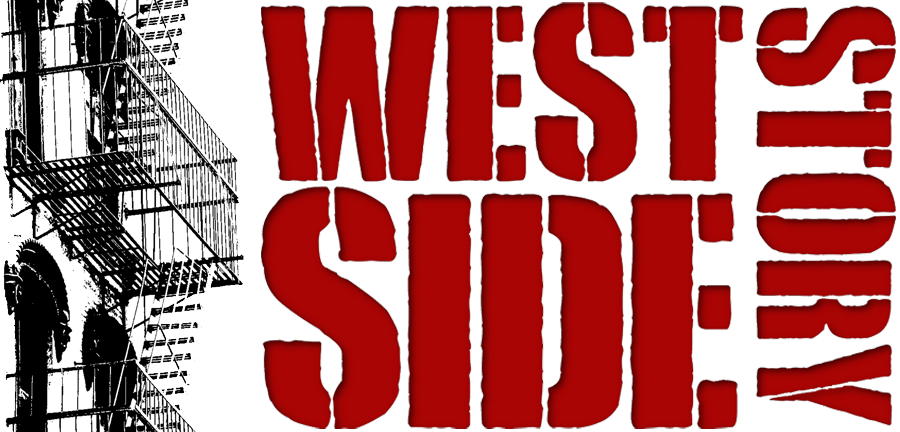 IGCSE Geography – West Side StoryLyricPush from…Pull to….Important Geography 